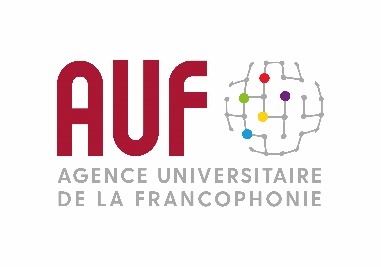 Le Choix Goncourt de L'OrientLettre d'engagement et de manifestation d’intérêtPréambuleLa Direction régionale Moyen-Orient de l'Agence universitaire de la Francophonie en partenariat avec  les Instituts Français dans la région Moyen-Orient lancent la 13° Edition du Prix littéraire Le Choix Goncourt de L'Orient, sous le parrainage de l'Académie Goncourt.Pour rappel, les jurys étudiants des différentes universités du Moyen-Orient vont élire un ouvrage à partir des titres de la 2ème sélection de l'Académie Goncourt (parution 1er octobre). Les délibérations du Grand Jury étudiant et la proclamation du lauréat du Choix de l'Orient se dérouleront au Liban en mars 2025 dans le cadre des célébrations du Mois de la Francophonie.Par la présente, l'université _________________________________________, représentée par son Président ____________________________________________________________, s'engage à :- Déléguer la coordination du projet au sein de son université à ____________________________________________- Participer à l’événement Le Choix Goncourt de l'Orient, édition 2024, dans le strict respect du règlement et de la méthodologie indiqués (voir blog Le Choix de l’Orient).- Assurer un accompagnement méthodologique auprès des étudiants, sur la base de la documentation proposée par les organisateurs et disponible sur le blog, visant la maîtrise du discours et de l’écriture : Parler d’un livre / Parler d’un auteur / Argumenter / Prendre part à un débat / Écrire une chronique littéraire.- Désigner, au sein du jury étudiant, un président de jury qui défendra le choix de l’université au sein du Grand Jury, le jour des délibérations et de la proclamation du prix. - S'engager à valoriser le travail des étudiants et si possible d’intégrer l’activité dans le cursus sous forme de crédits (matière optionnelle, TD sanctionné par une note…).- S’engager à assurer la pérennité de l’activité. - Inviter les étudiants à alimenter le blog et à publier dans la presse (francophone/arabophone) des chroniques littéraires, et à faire des lectures publiques.- S'engager à communiquer à la Direction régionale Moyen-Orient de l'AUF la liste des étudiants participants à cette opération et le nom du président de jury dès la formation du jury.- Sous réserve de mentionner la Direction régionale Moyen-Orient de l'AUF, l’Institut Français de votre pays s’il est partenaire à l’opération), faire la promotion de l’activité à travers le canal des Relations extérieures de l’université, sur tous les supports propres à l’université (site officiel, réseaux sociaux, flyers, affiches…). Une trame de communiqué de presse sera transmise à cet effet.- Céder les droits à l’image, sur tous supports (photos, vidéos) des acteurs du projet (porteur du projet, professeurs associés, président du jury, étudiants), ainsi que les droits de reproduction des textes des étudiants (chroniques littéraires, articles divers).- Mettre à disposition des étudiants participants à cette opération durant toute la période de la préparation à l'activité, le lot d'ouvrages offert par les organisateurs. Mettre dans la bibliothèque de l'université ces ouvrages après l'événement et à la disposition du public universitaire.Fait à ___________________________________Le ______________________________________Signature du président de l'université (pour l’université qui participe pour la première année)Signature du doyen de la facultéSignature du chef de département Signature du coordinateur du projet au sein du département